Правила оформления выпускной квалификационной работыВыпускная квалификационная работа (далее ВКР) представляет собой выполненную обучающимся (несколькими обучающимися совместно) работу, демонстрирующую уровень подготовленности выпускника к  самостоятельной   профессиональной деятельности. ВКР выполняются  в форме дипломной  работы (дипломного проекта).1.1.Требования к содержанию структурных элементовСтруктура ВКР подразумевает последовательность расположения ее основных составляющих частей и элементов, к которым относятся:- титульный лист;- задание на выполнение ВКР;- содержание (план ВКР);- введение;- основная часть (главы, разбитые на параграфы);- заключение;- список использованных источников;- приложения (при наличии).Титульный лист является первой страницей ВКР и имеет строго определенную форму. Образец оформления титульного листа выпускной квалификационной работы приведен в приложении 1.Задание на выполнение ВКР оформляет научный руководитель, на основе которого вместе с обучающимся составляется график подготовки и оформления выпускной квалификационной работы (приложение 2,3,4).Руководители ВКР и заведующие выпускающими кафедрами должны систематически контролировать ход выполнения ВКР в соответствии с графиком. Содержание размещают после титульного листа и задания на ВКР, начиная со следующей страницы, и продолжают на последующих листах (при необходимости). Содержание ВКР включает в себя введение, наименование всех разделов (при необходимости – подразделов, пунктов), заключение, список использованных источников, обозначения приложений и их наименований с указанием страниц, с которых начинаются эти элементы ВКР.Введение является обязательным элементом выпускной квалификационной работы.  Во введении обосновывается выбор темы работы, ее актуальность и практическая значимость, дается анализ выбранной литературы, определяются цель, объект, предмет, формулируются задачи, раскрывается структура исследования.  Структура введения:- Актуальность исследования;- Объект исследования;- Предмет исследования;- Цель исследования;- Задачи исследования;-Теоретическая и нормативная база работы;- Структура выпускной квалификационной работы. Актуальность исследования определяется необходимостью, потребностью изучения выбранной проблемы в интересах научной отрасли, науки в целом и практики.  Обосновывая актуальность темы работы, следует сформулировать проблему, дать краткий анализ и оценку изложенных в литературе теоретических концепций и научных положений, а также ряд важных прикладных аспектов данной проблемы. Для этого во введении нужно рассмотреть степень разработанности проблемы. Источники, указываемые в этом пункте (параграфе) обязательно разделяются и группируются (расписываются) по типам, научным направлениям (школам), объектам исследования и т.п..Необходимо показать специфику и особенность формирования и развития изучаемых процессов, которые нуждаются в теоретическом осмыслении и практическом регулировании в современных условиях. В связи с этим выпускная квалификационная работа может рассматриваться как один из вариантов решения проблемы, тем самым, приобретая теоретическую и практическую значимость. Формулировка проблемы влечет за собой  выбор конкретного объекта и предмета исследования. Объект  – это процесс(ы) или явление(я) общего характера порождающие проблемную ситуацию и избранные для изучения. Предмет – нечто конкретное, что находится в границах объекта. Объект и предмет исследования как категории научного процесса соотносятся между собой как общее и частное. Предмет исследования - те  значимые свойства, стороны, особенности объекта, которые собирается исследовать  обучающийся в своей работе. Обычно предмет содержит в себе центральный вопрос исследуемой проблемы, и, как правило, находит отражение в названии выпускной квалификационной работы, по сути с ним совпадая. Цель исследования (или гипотеза исследования) ориентируется на его конечный результат и отражает главную установку, которая решается всей исследовательской работой. Для реализации поставленной цели формулируются задачи  исследования, в них  ставятся вопросы, на которые должен быть получен ответ. Решению каждой задачи может быть посвящен отдельный параграф.Теоретическая и нормативная база работы.Теоретическая база исследования отражает основные теоретические труды/работы ученых, по рассматриваемой проблеме.Нормативная база исследования (при наличии) отражает основные нормативные акты различной юридической силы, использованные по рассматриваемой теме. Структура выпускной квалификационной работы. Коротко указывается содержание всех структурных элементов работы. Например: Работа состоит (включает в себя) из введения, двух глав, содержащих 6 параграфов, заключения и списка использованной литературы.Объем текста введения в работе строго не регламентирован - обычно он составляет 2-5 страниц. Основная часть ВКР должна состоять из глав, разбитых на параграфы.  Оптимальное число глав – от 2-х до 3-х, число параграфов в каждой главе – не менее 2-х и не более 4-х. Названия (заголовки) глав не должны дублировать название работы, а названия (заголовки) параграфов, в свою очередь, не должны совпадать с названиями глав (в этом случае все остальные главы и параграфы становятся излишними). Каждый из разделов имеет самостоятельное название, которое отражает содержание помещенного в них текста. Содержание глав и параграфов должно соответствовать теме дипломной работы и в совокупности полностью ее раскрывать. Изложение материала должно логически переходить из одного раздела в другой; все главы и параграфы работы должны последовательно решать поставленные во введении задачи. Поэтому названия (заголовки) глав и параграфов должны соответствовать по своей сути формулировкам этих задач.  Каждая глава должна заключаться конкретными выводами - обобщениями. Их количество также примерно должно соответствовать количеству поставленных в работе задач. Все главы выпускной квалификационной работы должны заканчиваться выводами.           Первая глава выпускной квалификационной работы является, как правило, теоретико-методологическим. Здесь рассматриваются ключевые  теоретические (по теме выпускной квалификационной работы) и их связь с конкретными вопросами выпускной квалификационной работы. Содержание первой главы сводится к рассмотрению сущности рассматриваемой проблемы, описанию состояния ее решения на современном этапе, кроме этого, в ней же приводятся изложенные в научной литературе теоретические концепции, научные положения и важнейшие понятия по избранной теме, а также методика проведения исследования, при этом используются работы тех авторов, которые были перечислены в пункте «Степень разработанности проблемы» во Введении. Вторая глава выпускной квалификационной работы носит аналитический, условно-прикладной характер. Здесь приводятся результаты логических выводов, подкрепляющих и доказывающих правильность подходов автора к решению поставленных задач, раскрывается новизна. В приложениях могут располагаться таблицы, схемы, графики, диаграммы и т.д., иллюстрирующие или подтверждающие  основные выводы и мысли автора. Как правило, вторая глава – это анализ предмета исследования. Если в исследовании присутствуют три главы, то они строятся по принципу последовательного плавного перехода от объекта к предмету.Основной текст работы печатается через 1,5 интервал (27-30 строк на странице) и через 1 интервал (ссылки и сноски) шрифтом  Times New Roman, размером 14 (основной текст), 12 – текст в ссылках, сносках и таблицах. Размер левого поля 30 мм, правого – 10 мм, верхнего и нижнего – по 20 мм.  Текст работы выравнивается по ширине.Текст печатается в строго последовательном порядке. Не допускаются разного рода текстовые вставки и дополнения, помещаемые на отдельных страницах или на оборотной стороне листа.Сноски и подстрочные примечания печатаются на той странице, к которой они относятся. Все страницы нумеруются, начиная с третьей страницы (титульный лист и содержание не нумеруется, но считаются первой и второй страницами). Каждая новая глава начинается с новой страницы. Это же правило относится к другим основным структурным частям работы: введению, заключению, списку литературы, приложениям.Разделы (подразделы, пункты и подпункты) должны иметь порядковые номера и записываться с абзацного отступа. Заголовки глав располагаются посередине страницы (выравнивание по центру). Расстояние между заголовком раздела (подраздела) и последующим текстом должно быть равно двум междустрочным интервалам, то есть одной пропущенной строке; расстояние между заголовками раздела и подраздела должно быть равно одному межстрочному интервалу, то есть без пропуска строки.Точку в конце заголовка, располагаемого посередине строки, не ставят. Перенос слов в заголовке не допускается. Если заголовок состоит из двух предложений, их разделяют точкой. Заголовок не выделяется жирным шрифтом. Таблицы, рисунки, схемы, графики, фотографии как в тексте работы, так и в приложении  должны  быть  выполнены  на  стандартных листах размером 210х297 мм. Подписи и пояснения  к схемам, рисункам, иллюстрациям и т.п. должны быть с лицевой стороны. Объем ВКР - введение, основной текст, заключение и список использованных источников и литературы (без приложений) составляет в среднем 40-50 (не более 60) машинописных страниц.  Особое внимание в исследовании должно быть уделено  правильному оформлению научного (понятийного) аппарата по использованным источникам (сноски и ссылки в тексте дипломной работы).В работе недопустимо дословное переписывание (копирование) содержания используемых первоисточников, допускается только их цитирование. Для этого по месту расположения относительно текста работы допускаются подстрочные библиографические ссылки. Ссылки являются обязательным элементом научного исследования, по ним судят об источниковедческой базе, ее полноте, оригинальности.Оформление ссылок производиться согласно правилам изложенным в ГОСТ Р 7.0.5-2008 «Библиографическая ссылка. Общие требования и правила составления».Пример оформления ссылки: Ссылка на авторскую книгу: указываются фамилия и инициалы автора (соавторов), название книги, под чьей редакцией она выходит (если известно), место издания (город, год издания, номер тома, номер страницы (например: Аксютин Ю. В. Хрущевская «оттепель» и общественные настроения в СССР в 1953-1964 гг. / Ю.В.Аксютин. – 2-е изд., испр. и доп. – М.: Российская политическая энциклопедия (РОССПЭН); Фонд «Президентский центр Б.Н.Ельцина», 2010. С. 23).Ссылка на статью в сборнике: указываются фамилия и инициалы автора (соавторов), название статьи, название сборника, под чьей редакцией он выходит, место издания (город), год издания, номер выпуска, номер страницы (например: Алексеева М.С. Социально-культурные предпосылки преобразовательных процессов в сфере гуманитарного образования в России // Социально-гуманитарное образование в России: проблемы и перспективы. Сборник научных статей VII Годичных чтений Гуманитарного факультета РГСУ / Под ред. проф. В. М. Горшенева. Ярославль, 1979. Вып. 1. С. 57—58).Ссылка на журнальную статью: указываются фамилия и инициалы автора (соавторов), название статьи, название журнала, год издания, номер (том, выпуск), номер страницы (например: Сухов А. Н. Психологический феномен научной карьеры // Человеческий капитал. 2015. № 3. (75). С.25).Ссылка на автореферат диссертации: указываются фамилия и инициалы автора, название работы, место издания (город), год издания, номер страницы (например: Саркисян М.В. Архетипические основания творчества Андрея Белого: автореферат дис. ... кандидата культурологии: М., 2003.C.20). Если цитата приведена не по первоисточнику, указываются данные источника цитирования с уточнением («Цит. по:...»).Знак сноски в тексте ставится перед знаком препинания (точкой, запятой, двоеточием, точкой с запятой) (например: «Как полагали А. И. Косарев, а также иные ученые...»).В заключении дается последовательное, логически стройное изложение полученных итогов и их соотношение с общей целью (гипотезой) и задачами исследования, делаются обобщенные выводы, формулируются взгляды и предложения автора  по совершенствованию изучаемой проблемы. Выводы должны отражать задачи ВКР, поставленные во введении.Объем текста заключения в выпускной квалификационной работе строго не регламентирован - обычно он составляет 1,5 - 3 страницы.           В списке использованных источников в обязательном порядке указываются те документы, материалы, периодическая печать, литература, которые использованы в исследовании. Не следует делать список слишком большим; недопустимо также включать в него тексты, не имеющие отношения к исследуемой проблеме. Составление списка использованных источников и литературы – один из важнейших этапов работы над исследованием, поскольку отражает самостоятельный, творческий подход ее автора к отбору научной литературы и изучению избранной проблемы и позволяет судить о степени серьезности и обоснованности проведенного исследования.При необходимости в библиографическом списке могут быть, например, такие разделы, как:Нормативно-правовые акты: Конституция РФ, Федеральные законы и  т.д.Документы государственных органов и общественных организаций;Документы архивов;Справочные и статистические издания;Учебные и учебно-методические издания;Научные монографии и статьи;Диссертации и авторефераты.Периодическая печать;и т.п.Список периодических и учебных изданий, литературы, диссертаций и авторефератов формируется по алфавиту фамилий авторов и заглавий книг/статей.Число источников в библиографическом списке выпускной квалификационной работы не может быть меньше 25-30 наименований.Приложения включаются только в том случае, если имеются дополнительные и вспомогательные материалы, загромождающие текст основной части ВКР и на них есть ссылки в самой работе. В качестве приложений возможно включать следующие материалы: – акт внедрения результатов исследования в производство или в учебный процесс;– заявка на патент или полезную модель; – научная статья, опубликованная или представленная к публикации; – отчет о НИР, представленный на конкурс студенческих работ; – макеты устройств, пакеты прикладных программ, информация о докладах на конференциях по теме ВКР и др. – список опубликованных научных работ по теме исследования (при их наличии); – протоколы проведенных исследований и т.д..Приложения нумеруются только номером приложения, но не постранично (номер страницы на приложении не проставляется). Слово «Приложение» и номер приложения указываются в верхнем правом углу страницы.Например.1.2. Требования к оформлениюОбщие требованияТекст ВКР должен быть выполнен печатным способом с использованием компьютера и принтера на одной стороне белой бумаги формата А4 по ГОСТ 9327-60.Цвет шрифта – чёрный, интервал – полуторный, гарнитура – Times New Roman, размер шрифта – не менее 1,8 мм. (кегль не менее 12), абзацный отступ – 1,25 см. Текст ВКР следует печатать с соблюдением следующих размеров полей: правое – 10 мм, верхнее, нижнее – 20 мм, левое – 30 мм. Разрешается использовать компьютерные возможности акцентирования внимания на определенных терминах, формулах, теоремах, применяя шрифты разной гарнитуры. Качество напечатанного текста и оформления иллюстраций, таблиц должно удовлетворять требованию их четкого воспроизведения. В ВКР должны быть четкие линии, буквы, цифры и знаки. Исправления подчисткой или закрашиванием белой краской с последующим нанесением исправленного текста (графики) машинным или рукописным способом в переплетенной работе не допускаются. Фамилии, названия учреждений и другие имена собственные в тексте ВКР приводят на языке оригинала. Допускается транслитерировать имена собственные и приводить названия учреждений в переводе на русский язык с добавлением (при первом упоминании) оригинального названия. Имена следует писать в следующем порядке: фамилия, имя, отчество или – фамилия, инициалы через пробелы, при этом не допускается перенос инициалов отдельно от фамилии на следующую строку. Сокращение русских слов и словосочетаний в тексте ВКР выполняется по ГОСТ 7.12-93, сокращение слов на иностранных европейских языках – по ГОСТ 7.11-2004. Не допускаются сокращения следующих слов и словосочетаний: «так как», «так называемый», «таким образом», «так что», «например». Если в ВКР принята особая система сокращения слов и наименований, то перечень принятых сокращений должен быть приведен в структурном элементе ВКР «Определения, обозначения и сокращения». В тексте ВКР, кроме общепринятых буквенных аббревиатур, допускается использовать введенные их авторами буквенные аббревиатуры, сокращённо обозначающие какие-либо понятия из соответствующих областей знания. При этом первое упоминание таких аббревиатур указывается в круглых скобках после полного наименования, в дальнейшем они употребляются в тексте без расшифровки. Нумерация разделов, подразделов, пунктов, подпунктов Наименования структурных элементов «СОДЕРЖАНИЕ», «ОПРЕДЕЛЕНИЯ, ОБОЗНАЧЕНИЯ И СОКРАЩЕНИЯ», «ВВЕДЕНИЕ», «ЗАКЛЮЧЕНИЕ», «СПИСОК ИСПОЛЬЗОВАННЫХ ИСТОЧНИКОВ» являются заголовками структурных элементов ВКР. Заголовки структурных элементов ВКР пишутся в середине строки заглавными  буквами без точки, не подчёркиваются (ГЛАВА).Каждый структурный элемент ВКР следует печатать с нового листа (страницы), в том числе разделы основной части. 	Разделы, подразделы, пункты и подпункты (параграф) следует нумеровать арабскими цифрами и записывать с абзацного отступа, кроме параграфа. Параграф, как и глава пишется в середине строки, но прописными буквами. Разделы должны иметь порядковую нумерацию в пределах всего текста, за исключением приложений. Пример – 1, 2, 3 и т. д. Пример:Подразделы нумеруются в пределах раздела. Номер подраздела включает номер раздела и подраздела, разделённые точкой. Например, 1.1, 1.2, 1.3 и т.д. Пункты должны иметь порядковую нумерацию в пределах каждого подраздела. Номер пункта включает номер раздела и порядковый номер подраздела и пункта, разделённые точкой. Например, 1.1.1, 1.1.2 и т.д. Номер подпункта включает номер раздела, подраздела, пункта и порядковый номер подпункта, разделённые точкой. Например, 1.1.1.1, 1.1.1.2 и т. д. Если раздел состоит из одного подраздела, то подраздел не нумеруется. Если подраздел состоит из одного пункта, то пункт не нумеруется. Если пункт состоит из одного подпункта, то подпункт не нумеруется. После номера раздела, подраздела, пункта и подпункта в тексте точку не ставят. Разделы, подразделы должны иметь заголовки. Заголовки должны четко и кратко отражать содержание разделов, подразделов. Заголовки разделов, подразделов следует печатать с абзацного отступа с прописной буквы без точки в конце, не подчеркивая. Если заголовок состоит из двух предложений, их разделяют точкой. Переносы слов в заголовках не допускаются. Заголовок подраздела не должен быть последней строкой на странице.Перед каждым элементом перечисления следует ставить дефис. При необходимости ссылки в тексте ВКР на один из элементов перечисления вместо дефиса ставятся строчные буквы в порядке русского алфавита, начиная с буквы а (за исключением ё, з, й, о, ч, ъ, ы, ь). Для дальнейшей детализации перечислений необходимо использовать арабские цифры, после которых ставится скобка, а запись производится с абзацного отступа. Например, а) текст 	1) текст 	2) текст в) текстНумерация страниц Страницы ВКР следует нумеровать арабскими цифрами, соблюдая сквозную нумерацию по всему тексту. Номер страницы проставляют в центре нижней части листа без точки. Титульный лист, задание на ВКР (при его наличии) и содержание включают в общую нумерацию страниц ВКР, номера страниц на них не проставляют. Иллюстрации и таблицы, размещенные в тексте ВКР на отдельных листах, включают в общую нумерацию страниц. Иллюстрации и таблицы на листе формата АЗ (297×420) учитывают как одну страницу. Нумерация страниц ВКР и приложений, входящих в состав ВКР, должна быть сквозная.Формулы Формулы следует выделять из текста в отдельную строку, если они являются длинными и громоздкими, содержат знаки суммирования, произведения, дифференцирования, интегрирования. Если формула не умещается в одну строку, то она должна быть перенесена после знака равенства (=) или после знаков плюс (+), минус (-), умножения (х), деления (:), или других математических знаков, причем знак в начале следующей строки повторяют. При переносе формулы на знаке, символизирующем операцию умножения, применяют знак «х». Выше и ниже каждой формулы должно быть оставлено не менее одной свободной строки. Если формулы являются простыми, короткими, не имеющими самостоятельного значения и не пронумерованными, то допустимо их размещение в тексте (без выделения отдельной строки). После формулы помещают перечень всех принятых в формуле символов с расшифровкой их значений и указанием размерности (если в этом есть необходимость). Буквенные обозначения дают в той же последовательности, в которой они приведены в формуле. Первая строка пояснения должна начинаться с абзацного отступа со слова «где» без двоеточия. Формулы нумеруются сквозной нумерацией в пределах всей ВКР арабскими цифрами. Номер формулы указывают в круглых скобках в крайнем правом положении на строкеИллюстрации Иллюстрации (чертежи, графики, диаграммы, схемы), помещаемые в ВКР, должны соответствовать требованиям государственных стандартов Единой системы конструкторской документации. 9.9.2 Все иллюстрации в тексте ВКР (графики, чертежи, схемы, диаграммы и др.) размещают непосредственно после первой ссылки на них (или на следующей странице) и обозначают словом «Рисунок». На все иллюстрации должны быть даны ссылки в тексте ВКР. Иллюстрации, за исключением иллюстраций приложений, следует нумеровать арабскими цифрами сквозной нумерацией. Если рисунок один, то он обозначается «Рисунок 1». Иллюстрации должны иметь наименование и при необходимости – пояснительные данные (подрисуночный текст). Если текст пояснительных данных приводится над номером рисунка, то допускается понижение шрифта (кегль 12). Пояснения, приводимые в тексте, выполняются обычным шрифтом (кегль 14).После номера рисунка ставится тире, наименование пишется с прописной буквы. Слово «Рисунок» и наименование помещают после пояснительных данных и располагают посередине строки.Иллюстрации должны выполняться на белой непрозрачной бумаге. Допускается выполнение чертежей, графиков, диаграмм, схем посредством использования компьютерной печати, в том числе и цветные. Если чертежи, схемы, диаграммы, рисунки и /или другой графический материал невозможно выполнить с помощью компьютерной техники, то используют чёрную тушь или пасту. Фотоснимки размером меньше формата А4 должны быть наклеены на стандартные листы белой бумаги.Таблицы Таблицы применяют для лучшей наглядности и удобства сравнения показателей. Таблицу слева, справа и снизу ограничивают линиями. Разделять заголовки и подзаголовки боковика и граф пунктирными и диагональными линиями не допускается. Название таблицы, при его наличии, должно отражать её содержание, быть точным, кратким. Его следует помещать над таблицей слева, в одну строку с её номером через тире: «Таблица 1 – Наименование», при этом точку после номера таблицы и наименования не ставят. Таблицу с большим количеством строк допускается переносить на другую страницу. При переносе части таблицы на другую страницу слово «Таблица», её номер и наименование указывают один раз слева над первой частью таблицы, а над другой частью пишут слова «Продолжение таблицы 1». При переносе таблицы на другой лист название таблицы не повторяют и нижнюю горизонтальную черту, ограничивающую первую часть таблицы, не проводят. Таблицу с большим количеством граф допускается делить на части и помещать одну часть под другой в пределах одной страницы. Если строки и графы таблицы выходят за формат страницы, то в первом случае в каждой части таблицы повторяется головка, во втором случае – боковик. При делении таблицы на части допускается её головку или боковик заменять соответственно номером граф и строк. При этом нумеруют арабскими цифрами графы и (или) строки первой части таблицы. Цифровой материал, как правило, оформляют в виде таблиц.На все таблицы в тексте ВКР должны быть ссылки. Допускается применять в таблице размер шрифта меньший, чем в тексте (кегль 12). Горизонтальные и вертикальные линии, разграничивающие строки таблицы, допускается не проводить, если их отсутствие не затрудняет пользование таблицей. Все графы таблицы должны иметь заголовки. Заголовки граф и строк таблицы следует писать с прописной буквы, а подзаголовки граф – со строчной буквы, если они составляют одно предложение с заголовком, или с прописной буквы, если они имеют самостоятельное значение. В конце заголовков и подзаголовков таблиц точки не ставят. Заголовки и подзаголовки граф указывают в единственном числе. Заголовок каждой графы должен располагаться непосредственно над ней. Обозначения, приведенные в заголовках граф таблицы, должны быть пояснены в тексте или графическом материале. Каждая таблица должна иметь порядковый номер в пределах всей ВКР.1.3. Требования к оформлению готовой к защите ВКР После окончания работы над ВКР, подтвержденной научным руководителем, работа должны быть переплетена способом «Твердый переплет», цвет обложки ВКР  определяет научный руководитель, в соответствии с методической документацией. Цвет переплета ВКР является единым для всех ВКР учебной группы и специальности.Перед титульным листом работы (обязательно) подшивается 3 (три) пустых (прозрачных, не цветных) файла-вкладыша для вложения отзыва, рецензии, скрин-графика АНТИПЛАГИАТ (50% оригинальности).  В конце работы, на внутренней стороне  твердого переплета приклеивается (аккуратно и ровно) файл-конверт для CD диска (c работой в формате WORD). Диск должен быть подписан маркером: Ф.И.О. обучающегося, учебная группа, название ВКР (допустимы корректные сокращения), год окончания.Приложение 1Колледж РГСУспециальность – ШИ.ФР.НП Название направления подготовкиКвалификация (степень): Наименование квалификацииВыпускная квалификационная работа
Тема: _____________________________________________________________Обучающийся                                    _________________    ФИО
                                                                                                                       подписьДата_____________      Научный руководитель      РецензентВКР допущена к защите «___»_________________20__г.
Заместитель директора по научно-методической работе Колледжа   ________________    Ф.И.О.
                                                                                                                                  подписьМосква, 20__Приложение 2Федеральное государственное бюджетное образовательное учреждениевысшего образования	«Российский государственный социальный университет»Колледж РГСУ«УТВЕРЖДАЮ»Руководитель выпускной квалификационной работы _____________________________________________(фамилия, имя, отчество, подпись)«__» _____________ 20___г.ГРАФИКподготовки и оформления выпускной квалификационной работына тему__________________________________________________________обучающийся колледжа     ________________ группы_________________________________________________________________     (фамилия, имя, отчество)Обучающийся ____________________________                                                 (подпись)Дата «___» ________________ 20____ г.Приложение 3З А Д А Н И Ена выполнение выпускной квалификационной работыВыпускная квалификационная работа (ВКР) выполнена в форме:Бакалаврской работы	           Магистерской диссертацииДипломной работы	Дипломного проектаОбучающийся(аяся) ________________________________________________________фамилия, имя, отчествоформа обучения ___________, № контракта _________, группа ____________,                                   очная/заочная/очно-заочная (вечерняя) направление подготовки / специальность _______________________________нужное подчеркнуть	наименование1. Тема ______________________________________________________________________________________________________________________________утверждена приказом №__________ от «_____»_________________20____г.2. Дата выдачи задания  «_____»______________20__г.3. Содержание пояснительной записки ___________________________________________________________________________________________________4. Срок представления обучающимся(ейся) законченной ВКР:«___» ________ 200 __г.5. Научный руководитель ____________________________________________	Ф.И.О., ученая степень, должность, место работы_____________________________________________________________________________________________Научный руководитель                                          ____________________				(подпись)Задание принял к исполнению обучающийся                 _____________________(подпись)Приложение 4Федеральное государственное образовательное учреждение высшего образованияРОССИЙСКИЙ ГОСУДАРСТВЕННЫЙ СОЦИАЛЬНЫЙ УНИВЕРСИТЕТКолледж РГСУОтзыв руководителяна выпускную квалификационную работу Выпускная квалификационная работа выполненаОбучающимся __________________________________________________________________Факультет _________________________________________________________ПЦК_________________________________________________Группа_______Направление (специальность) ________________________________________Руководитель      ____________________________________________________Оценка соответствия результатов освоения обучающимся основной образовательной программы требованиям ФГОС Качества выпускника, выявленные в ходе выполнения выпускной квалификационной работы_______________________________________________________________________________________________________________________________________________________________________________________________________________________________________________________________________________________________________________________________________________________________________________________________________________________________________________________________________________________________________________________________________________________________________________________________________________________________________________________________________________________________________________________________________________________________________________________________________________________________________________________________________________________________________________________________________________________________________________________________________________________________________________________________________________________________________________________________________________________________________________________________________________________________________________________________________________________________________________________________________________________________________________________________________________________________________________________Заключение ________________________________________________________________________________________________________________________________________________________________________________________________________________________________________________________________________________________________________________________________«_______»_______________20   г.                           Руководитель________________________                                                       (подпись)Приложение 6Федеральное государственное образовательное учреждение высшего образованияРОССИЙСКИЙ ГОСУДАРСТВЕННЫЙ СОЦИАЛЬНЫЙ УНИВЕРСИТЕТКолледж РГСУРецензияна выпускную квалификационную работу обучающийся ____________________________________ Выпускная квалификационная работа выполненаОбучающимся ______________________________________________________________________Группа________________________________________________________________Направление/специальность______________________________________________Тема выпускной квалификационной работы ______________________________________________________________________________________________________________________________________________1. Актуальность и целесообразность выбранной темы ___________________________________________________________________________________________________________________________________________________________________________________________________________________2. Соответствие содержания дипломной работы поставленной цели и задачам _____________________________________________________________________________________________________________________________________________________________________________________________________________________3. Главные достоинства работы _____________________________________________________________________________________________________________________________________________________________________________________________________________________4. Практическое значение работы и научная обоснованность полученных результатов____________________________________________________________________________________________________________________________________________________________________________________________________________________5. Соответствие оформления работы требованиям _____________________________________________________________________________________________________________________________________________________________________________________________________________________6. Недостатки и замечания по работе_____________________________________________________________________________________________________________________________________________________________________________________________________________________Оценка соответствия подготовленности автора выпускной квалификационной работы требованиям ФГОСОбщее заключение по работе__________________________________________________________________________________________________________________________________________________________________________________________________________________________________________________________________________________________________________________________________________Рецензент ________________________________________________________________					(ученая степень, звание, должность, место работы)«__» _________ 20__  г.ЗАЯВЛЕНИЕ О СОБЛЮДЕНИИ ПРОФЕССИОНАЛЬНОЙ ЭТИКИ ПРИ НАПИСАНИИ ВЫПУСКНОЙ КВАЛИФИКАЦИОННОЙ РАБОТЫЯ, __________________________________________________________, Ф.И.О. без сокращенийобучающийся(-аяся) ___ курса специальности/направления подготовки ____________ _____________________________________________________________код и наименование специальности/направления подготовкиКолледжа Российского государственного социального университета, заявляю, что в моей выпускной квалификационной работе на тему «____________________________________________________________________________________________________________________________________________________________________________________________»,представленной в Государственную аттестационную комиссию для публичной защиты, соблюдены правила профессиональной этики, не допускающие наличия плагиата, фальсификации данных и ложного цитирования при написании выпускных квалификационных работ.Я ознакомлен(-а) с действующим в РГСУ Положением о подготовке и защите выпускной квалификационной работы, согласно которому обнаружение плагиата, фальсификации данных и ложного цитирования является основанием для снижения оценки за выпускную квалификационную работу, вплоть до выставления оценки «неудовлетворительно».___________                             ____________________________________        подпись                                                                 расшифровка подписи«___» ____________ 20___ г.УТВЕРЖДАЮДиректор Колледжа РГСУ _______________ А.В. Косоплечев«__» _________ 20__ г.Приложение 1Глава 1. ТЕОРЕТИКО-ПРАВОВОЙ АНАЛИЗ ДЕЯТЕЛЬНОСТИ ПЕНСИОННОГО ФОНДА РФ1.1. Основные направления деятельности Пенсионного Фонда РФподпись                         (ученая степень, ученое звание, фамилия, инициалы)                            подпись                          (ученая степень, ученое звание, фамилия, инициалы)№Выполняемые работы и мероприятияСроки выполненияОтметки о выполнении1.Выбор темы и согласование ее с руководителем, написание заявленияДо «__»_______20___г.2.Получение задания. Подбор литературы, ее изучение и обработка. Составление библиографии.До «__»_______20___г.3.Составление плана работы и согласование его с руководителем.До «__»_______20___г.4.Накопление, систематизация и анализ теоретического материала.До «__»_______20___г.5.Написание и представление на проверку первой главы.До «__»_______20___г.6.Разработка и представление второй главы.До «__»_______20___г.7.Согласование с руководителем выводов и предложений. Переработка (доработка) работы в соответствии с замечаниями.До «__»_______20___г.8.Регистрация завершённой работы в научно-методическом отделе.До «__»_______20___г.9.Разработка тезисов доклада на защиту и презентации. Предзащита.До «__»_______20___г.10.ЗащитаДо «__»_______20___г.«СОГЛАСОВАНО»   Представитель  работодателя______________________«____»_______________20___г.«УТВЕРЖДАЮ» Директор колледжа______________________«____»_______________20___г.№ п/пТребования ФГОСОценкаОценкаОценкаОценка№ п/пТребования ФГОСсоответствуетв основном соответствуетне соответствуетне соответствует1.Умение решать задачи, соответствующие квалификационной характеристике2.Уровень практической и теоретической подготовленности выпускника3.Владение профессиональными технологиями4.Умение разрабатывать новые подходы к решению профессиональных проблем5.Обоснование эффективности представленных результатов6.№Требования к уровню профессиональной подготовленности выпускникаОценкаОценкаОценка№Требования к уровню профессиональной подготовленности выпускникаСоответствуетВ основном соответствуетНе соответствуетАктуальность темы работыПолнота обзора состояния вопросаКорректность постановки задачиКорректность использования методов и моделейСтепень комплектности работы, использование в ней знаний различных дисциплинЧеткость, последовательность и язык изложения материалаИспользование в работе современных компьютерных технологийКачество оформления материала и результатов работыОригинальность и новизна полученных результатовПрактическая значимость работы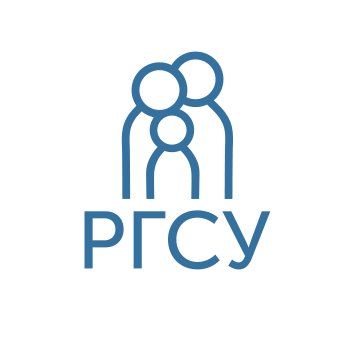 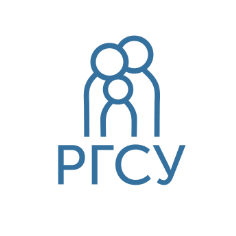 